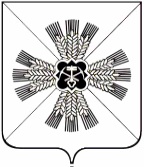 КЕМЕРОВСКАЯ ОБЛАСТЬАДМИНИСТРАЦИЯПРОМЫШЛЕННОВСКОГО МУНИЦИПАЛЬНОГО ОКРУГАПОСТАНОВЛЕНИЕот «12» ноября  2020г .№ 1753-Ппгт. ПромышленнаяОб утверждении административного регламента предоставления муниципальной услуги «Назначение и выплата компенсации части родительской платы за содержание ребенка»На основании постановления администрации Промышленновского муниципального района от 19.09.2011 №1182-П «Об утверждении порядка разработки и утверждения административных регламентов предоставления муниципальных услуг»:1.	Утвердить прилагаемый административный регламент предоставления муниципальной услуги «Назначение и выплата компенсации части родительской платы за содержание ребенка».        2.	Опубликовать настоящее постановление в районной газете «Эхо», разместить на официальном сайте администрации Промышленновского муниципального округа в сети Интернет.        3.	Контроль за исполнением настоящего постановления возложить на заместителя главы Промышленновского муниципального округа                     С.А. Федарюк.        4.	Настоящее постановление вступает в силу со дня подписания. Исп. Т.Л. Ероговател. 7-42-73       Утвержден    постановлением         администрации Промышленновского                 муниципального округа                                                                      от___________________ №________Административный регламент предоставления муниципальной услуги «Назначение и выплата компенсации части родительской платы за содержание ребенка»Общие положения1.1. Настоящий административный регламент (далее - административный регламент) предоставления муниципальной услуги «Назначение и выплата компенсации части родительской платы за содержание ребенка» (далее - муниципальная услуга) определяет сроки и последовательность действий (административных процедур) при осуществлении муниципальной услуги, разработан в целях повышения качества исполнения и доступности результатов предоставления муниципальной услуги.1.2. Заявителями при предоставлении муниципальной услуги являются граждане, внесшие плату, взимаемой с родителей (законных представителей) за присмотр и уход за детьми, осваивающими образовательные программы дошкольного образования в образовательных организациях.1.2.1. К получателям, имеющим право на компенсацию части родительской платы,  являются граждане, внесшие плату, взимаемой с родителей (законных представителей) за присмотр и уход за детьми, осваивающими образовательные программы дошкольного образования в образовательных организациях, в семьях со среднедушевым доходом, не превышающим величину прожиточного минимума, установленного в Кемеровской области.2. Стандарт предоставления муниципальной услуги2.1. Муниципальную услугу предоставляет Управление образования администрации Промышленновского муниципального округа (далее –Управление образования), МБУ «Централизованная бухгалтерия».Адрес места нахождения Управление образования:  652380, Кемеровская обл., пгт. Промышленная, ул. Коммунистическая, 23-А,  каб. 109.Адрес места нахождения МБУ «Централизованная бухгалтерия»: 652380, Кемеровская обл., пгт. Промышленная, ул. Кооперативная, 2.  График приема заявителей: с понедельника по пятницу - с 8-30 ч. до 17-30 ч., перерыв: с 13-00 ч. до 14-00 ч. Справочные телефоны, факс Управления образования: (38442) 7-44-94 (приемная),  МБУ «Централизованная бухгалтерия» (38442) 7-11-23 (специалист).Адрес официального  Web-сайта Управления образования  в сети Интернет http://промобр.рф/Адреса электронной почты: prom_uo@mail.ru2.3. Результаты предоставления муниципальной услуги (юридические факты, которыми заканчивается предоставление муниципальной услуги):Назначение компенсации платы, взимаемой с родителей (законных представителей) за присмотр и уход за детьми, осваивающими образовательные программы дошкольного образования в образовательных организациях, осуществляющих образовательную деятельность и находящихся на территории Кемеровской области» (далее – компенсация части родительской платы п. 1.2.1.; получение заявителем уведомления об отказе в назначении компенсации части родительской платы с указанием оснований, установленных законодательством Российской Федерации.2.4. Назначение и компенсации носят заявительный характер. Выплата производится после принятия решения уполномоченным органом (далее – образовательная организация).2.5. Предоставление муниципальной услуги осуществляется в соответствии со следующими нормативно-правовыми актами:Федеральным законом от 29.12.2012г. № 273-ФЗ «Об образовании в Российской Федерации и Законом Кемеровской области от 05.07.2013г. № 86-ОЗ «Об образовании» (текст Федерального закона опубликован в «Собрание законодательства РФ», 31.12.2012, № 53 (часть 1), ст.7598, «Российская газета», 31.12.20212 № 303). Постановлением Коллегии Администрации Кемеровской области от 30.09.2013 №410 «О компенсации платы, взимаемой с родителей  (законных представителей) за присмотр и уход за детьми, осваивающими образовательные программы дошкольного образования в образовательных организациях, осуществляющих образовательную деятельность и находлящихся на территории Кемеровской области» (текст Постановления опубликован на официальном сайте «Электронный бюллетень Коллегии Администрации Кемеровской области», 01.10.2013). Постановлением Коллегии Администрации Кемеровской области от 16.08.2016г. №324 «О внесении изменений в постановление Коллегии Администрации Кемеровской области от 30.09.2013г. №410 «О компенсации платы, взимаемой с родителей  (законных представителей) за присмотр и уход за детьми, осваивающими образовательные программы дошкольного образования в образовательных организациях, осуществляющих образовательную деятельность и находящихся на территории Кемеровской области» (текст Постановления опубликован на официальном сайте «Электронный бюллетень Коллегии Администрации Кемеровской области», 16.08.2016).  Федеральным законом от 27 июля 2006 года № 152-ФЗ                       «О персональных данных» (текст Федерального закона опубликован в «Собрание законодательства РФ», 31.07.2006, № 31 (часть 1), ст. 3451);          5)  Уставом муниципального образования Промышленновский муниципальный округ.2.6. Перечень документов, необходимых в соответствии с законодательными и иными нормативными правовыми актами для предоставления муниципальной услуги.2.6.1. Исчерпывающий перечень документов, необходимых в соответствии с законодательными и иными нормативными правовыми актами для предоставления муниципальной услуги:- заявление о предоставлении компенсации (Приложение № 1);- подлинники и копию паспорта гражданина либо иного документа удостоверяющего личность гражданина, выданного уполномоченным государственным органом;- подлинник и копию свидетельства о рождении ребенка;- подтверждающие сведения о составе семьи;- справки о доходах членов семьи за три месяца, предшествующих месяцу обращения;- подлинник и копия свидетельства о заключении брака, о перемене имени, фамилии  гражданином и (или) ребенком;- справка подтверждающая посещение ребенком образовательной организации;-  копия выписки из решения органа местного самоуправления об установлении над ребенком опеки (для опекуна);- копия выписки из решения органа местного самоуправления о передаче ребенка на воспитание в приемную семью (для приемного родителя);- подлинник и копию свидетельства о расторжении брака;- подлинник и копию паспорта, в котором отсутствует  отметка ЗАГС о регистрации  брака;- заявление о форме доставки денежной компенсации (Приложение               № 2);- в случае  осуществления денежной выплаты  путем зачисления  на счет получателя в кредитных организациях  гражданин дополнительно представляет  подлинник реквизитов счета карты или сберегательной книжки  копию первой и второй её страниц;- документы о доходах членов семьи  (имеющие среднедушевой доход семьи ниже величины прожиточного минимума, установленного в Кемеровской области). Документы о доходах членов семьи предоставляются каждое календарное полугодие.Подлинники документов после сличения возвращаются заявителю.2.7. Запрещается требовать от заявителя:- представления документов и информации или осуществления действий, предоставление или осуществление которых не предусмотрено нормативными правовыми актами, регулирующими отношения, возникающие в связи с предоставлением муниципальной услуги;2.8. Исчерпывающий перечень оснований для отказа в приеме документов, необходимых для предоставления муниципальной услуги: неполный состав сведений в заявлении о предоставлении муниципальной услуги и (или) непредставление документов, указанных в пункте 2.6.1 настоящего административного регламента.2.9. Муниципальная услуга предоставляется на бесплатной основе.
2.10. Требования к местам предоставления муниципальной услуги.       2.10.1. Места информирования, предназначенные для ознакомления заявителей с информационными материалами, оборудуются информационными стендами. 
К информационным стендам должна быть обеспечена возможность свободного доступа граждан.2.10.2. Прием заявителей осуществляется в специально предназначенных для этих целей помещениях (кабинетах), имеющих оптимальные условия для работы. Помещение для приема заявителей должно быть оборудовано табличками с указанием номера кабинета, оснащено мебелью, необходимой для оформления письменных документов, оборудовано средствами телефонной связи, персональным компьютером, печатающим устройством, копировальной техникой.
Места ожидания в очереди должны соответствовать комфортным условиям для заявителей, оборудуются стульями, кресельными секциями.
        2.11. Показатели доступности и качества муниципальной услуги.
Качественной предоставляемая муниципальная услуга признается при предоставлении услуги  настоящего регламента, и при отсутствии жалоб со стороны потребителей на нарушение требований стандарта предоставления муниципальной услуги.  2.12. Информирование заявителей о порядке предоставления муниципальной услуги.
        2.12.1. Индивидуальное информирование о порядке предоставления муниципальной услуги обеспечивается должностными лицами, осуществляющими предоставление муниципальной услуги (далее – должностные лица), лично либо по телефону.
        2.12.2. Заявитель имеет право на получение сведений о стадии прохождения его обращения.
        2.12.3. При индивидуальном устном информировании заявителя о порядке предоставления муниципальной услуги должностное лицо сообщает информацию по следующим вопросам: - категории заявителей, имеющих право на получение муниципальной услуги; 
- перечень документов, требуемых от заявителя, необходимых для получения муниципальной услуги; 
Время индивидуального устного информирования – 10 минут.При ответе на телефонные звонки должностное лицо должно назвать фамилию, имя, отчество, занимаемую должность, предложить гражданину представиться и изложить суть вопроса.
Должностное лицо при общении с заявителем (по телефону или лично) должно корректно и внимательно относиться к заявителю, не унижая его чести и достоинства. Устное информирование о порядке предоставления муниципальной услуги должно проводиться с использованием официально-делового стиля речи.
Должностное лицо, осуществляющее индивидуальное устное информирование о порядке предоставления муниципальной услуги, должно принять все необходимые меры для полного и оперативного ответа на поставленные вопросы. 2.12.4. Индивидуальное письменное информирование о порядке предоставления муниципальной услуги при письменном обращении гражданина осуществляется путем направления ответов почтовым отправлением, а также электронной почтой, в зависимости от способа обращения заявителя.
При индивидуальном письменном информировании ответ направляется заявителю в течение 15 рабочих  дней со дня регистрации обращения.3. Состав, последовательность и сроки выполненияадминистративных процедур, требования к порядкуих выполнения. 3.1. Назначение компенсации гражданам  осуществляется по решению органа, уполномоченного органом местного самоуправления на предоставление компенсации  (далее – уполномоченный орган), по месту жительства ребенка и посещением им дошкольного учреждения.3.2. Для назначения компенсации граждане обращаются в уполномоченный орган лично, предоставляют документы согласно п.2.6.1.3.3. Для назначения компенсации  уполномоченный орган:- принимает заявление о назначении компенсации со всеми документами (копиями документов) согласно п. 2.6.1.,- дает оценку сведениям, содержащимся  в документах (копиях документов), представленных гражданином для подтверждения права на получение компенсации;- сличает  подлинники представленных документов с их копиями, фиксирует выявленные расхождения;- ведет регистр граждан, имеющих право  на получение компенсации;- в течение 10 дней с даты получения  всех необходимых  документов (копий документов) принимает решение о назначении компенсации либо об её отказе в её назначении на основе всестороннего и объективного  рассмотрения всех представленных документов.При вынесении положительного решения уполномоченный орган формирует в отношении  каждого гражданина личное дело, в котором  брошюрует  документы (копии документов), необходимые для назначения компенсации. Личное дело хранится  в уполномоченном органе по месту предоставления компенсации.В случае установления уполномоченным органом факта недостоверности  представленных  гражданином сведений, ему отказывается  Отказ в назначении и предоставлении компенсации может быть обжалован в судебном порядке.4. Формы контроля за исполнением административного регламента4.1. Текущий контроль за соблюдением и исполнением положений Административного регламента и иных нормативных правовых актов, регламентирующих порядок предоставления компенсации платы, взимаемой  с родителей (законных представителей) за присмотр и уход за детьми, осваивающими образовательные программы дошкольного образования в образовательных организациях, осуществляющих образовательную  деятельность и находящихся на территории Кемеровской области».	   4.2. Контроль за полнотой и качеством предоставления муниципальной услуги включает в себя проведение проверок, выявление и устранение нарушений прав родителей (законных представителей), рассмотрение, принятие решений и подготовку ответов на их обращения.     4.3. Проверки осуществляются на основании приказа (распоряжения) учредителя. Проверки могут быть плановыми (не реже, чем один раз в год) и внеплановыми.5. Порядок обжалования действия (бездействия) решений, осуществляемых (принятых) в ходе предоставления муниципальной услуги	5.1. Получатели услуги имеют право на обжалование действий и решения должностных лиц в досудебном и судебном порядке.	5.2. Получатели услуги  могут обжаловать действия или бездействия должностных лиц его руководителю.5.3. Получатели услуги имеют право обратиться с жалобой лично или направить письменное обращение, жалобу.      5.4. При обращении получателей услуги  в письменной форме рассмотрение обращения осуществляется в порядке, установленном Федеральным законом от  27 июля 2010г. № 210-ФЗ «Об организации предоставления государственных и муниципальных услуг» 5.5. Получатели услуги могут сообщить о нарушении своих прав и законных интересов, противоправных решениях, действиях или бездействии должностных лиц, нарушении положений Административного регламента, некорректном поведении или нарушении служебной этики:- по номерам телефонов, указанных в п. 2.1.;- на Интернет-сайт и по электронной почте, указанным в п. 2.1. Сообщение заявителя должно содержать следующую информацию:- фамилию, имя, отчество гражданина (название юридического лица), которым подается сообщение, его место жительства или пребывания;- наименование органа, должность, фамилию, имя и отчество специалиста (при наличии информации), решение, действие (бездействие) которого нарушает права и законные интересы заявителя;- суть нарушенных прав и законных интересов, противоправного решения, действия (бездействия);- сведения о способе информирования родителя (законного представителя)  о принятых мерах по результатам рассмотрения его сообщения.		    5.6. В случае подтверждения в ходе проведения проверок фактов, изложенных в жалобе на действия (бездействие) и решения должностных лиц, исполняющих муниципальную функцию,  принимаемые (осуществляемые) в ходе исполнения муниципальной услуги, учредителем принимаются меры по привлечению виновных должностных лиц к ответственности в установленном порядке.По результатам рассмотрения жалобы учредитель принимает одно из следующих решений:1) удовлетворяет жалобу, в том числе в форме отмены принятого решения, исправления допущенных опечаток и ошибок в выданных в результате предоставления муниципальной услуги документах, а также в иных формах;2) отказывает в удовлетворении жалобы.5.7. Не позднее дня, следующего за днем принятия решения заявителю в письменной форме и по желанию заявителя в электронной форме направляется мотивированный ответ о результатах рассмотрения жалобы.	5.8.Получатели услуги вправе обжаловать решения, принятые в ходе исполнения муниципальной услуги, действия или бездействия должностных лиц в суд в сроки и в порядке, установленные действующим законодательством.  		     Заместитель главыПромышленновского муниципального округа			        С.А. Федарюк     Приложение № 1к административному регламенту                            «Назначение и выплата компенсации части родительской платы за содержание ребенка»Начальнику Управления образованияадминистрации Промышленновского муниципального округаОт гр._______________________________________________(фамилия, имя, отчество полностью)ЗаявлениеЯ, ________________________________________________________________                                               (Фамилия, имя, отчество, заявителя полностью) проживающая (щий) по адресу ____________________________________________________________________________________________________________________________________________________________________________________________________                                                                       ( почтовый адрес заявителя с указанием индекса)Тел. №_________________________Прошу предоставить мне компенсацию платы взимаемой с родителей за присмотр и уход за детьми, осваивающими программы дошкольного образования Заявление принято и зарегистрировано в Журнале регистраций заявлений о назначении компенсации  №_______  от _______________20__г.                __________________________________________________________________                                                                                                                                                                                                            (подпись специалиста ДОУ)Заявление принято и зарегистрировано в Журнале регистраций заявлений о назначении компенсации   №_______  от _______________200__г.                 ________________________________________________________________                                                                                                                                    (подпись специалиста ДОУ)Для назначения компенсации  представляю следующие документы.  Даю согласие в соответствии с Федеральным законом от 27.07.2006. № 152-ФЗ «О персональных данных» Управлению образования администрации Промышленновского муниципального округа на обработку, использование, распространение, обезличивание, блокирования, уничтожение моих персональных данных, указанных в настоящем заявлении.  Правильность сообщаемых сведений подтверждаю      _____________________________________________________________«_____»____________________20__года                                                ___________________________________             (подпись заявителя)           Приложение № 2к административному регламенту «Назначение и выплата компенсации  части родительской платы за содержание ребенка»Начальнику Управления образованияадминистрации Промышленновского муниципального округаОт гр._______________________________________________(фамилия, имя, отчество полностью)ЗаявлениеПрошу перечислить причитающуюся мне  компенсацию  платы взимаемой с родителей за присмотр и уход за детьми, осваивающими программы дошкольного  образования за ребенка___________________________________________________________________________на мой счет      Банк филиал №___________/_____________Правильность сообщаемых сведений подтверждаю.«_____»_________20__года  _________________________________________________________                                                                                         (подпись заявителя)   (расшифровка подписи Ф.И.О. полностью)ГлаваПромышленновского муниципального округа                              Д.П. ИльинпаспортСерияпаспортНомерпаспортДата выдачипаспортКем выданпаспортДата рождения№ п/пФамилия, имя, отчество ребенка (детей)Дата рождения ребенка1№ п/пНаименование документаКоличество документов